LĒMUMSRēzeknē2023.gada 3.maijā	Nr. 588 (prot. Nr.9, 17.§)Par pašvaldības nekustamā īpašuma “Griezītes”, Čornajas pagastā, pārdošanu mutiskā izsolē ar augšupejošu soliPamatojoties uz Pašvaldības likuma 10.panta pirmās daļas 16. un 21.punktu, Publiskas personas mantas atsavināšanas likuma 3.panta otro daļu, 5.panta pirmo un piekto daļu, 8.panta otro un trešo daļu un 9.panta otro daļu, 32.panta pirmās daļas 1.punktu, Pārejas noteikumu 11.pantu, Rēzeknes novada pašvaldības 2023.gada 5.janvāra noteikumu Nr.6 “Kārtība, kādā notiek pašvaldības nekustamā īpašuma un kustamās mantas atsavināšanas process - izsoles kārtībā un atsavināšanas rezultātā iegūto līdzekļu izlietošana Rēzeknes novada pašvaldībā”, ņemot vērā iestādes “Kaunatas apvienības pārvalde” 2023.gada 18.aprīļa ierosinājumu, Finanšu komitejas 2023.gada 27.aprīļa priekšlikumu, Rēzeknes novada dome nolemj:Nodot atsavināšanai pašvaldības nekustamo īpašumu “Griezītes”, kadastra Nr.7846 003 0378, kas sastāv no zemes vienības ar kadastra apzīmējumu 7846 003 0375, platība 2,98 ha, kas atrodas Čornajas pagastā, Rēzeknes novadā, atsavināšanas procedūru, pārdodot mutiskā izsolē ar augšupejošu soli.Nekustamā īpašuma “Griezītes”, kadastra Nr. 7846 003 0378, kas sastāv no zemes vienības ar kadastra apzīmējumu 7846 003 0375, platība 2,98 ha, vērtības noteikšanu un izsoles procedūras veikšanu nodrošina Rēzeknes novada pašvaldības pastāvīgo kustamas mantas un nekustamā īpašuma atsavināšanas, arī atsavināšanas izsoles kārtībā, telpu un zemes nomas tiesību izsoles komisija.Apstiprināt pašvaldības nekustamā īpašuma “Griezītes”, kadastra Nr. 7846 003 0378, kas atrodas Čornajas pagastā, Rēzeknes novadā, izsoles noteikumus (izsoles noteikumi pievienoti).Apstiprināt pašvaldības nekustamā īpašuma nosacīto cenu – EUR 7 800,00  (septiņi tūkstoši astoņi simti euro, 00 centi).Izsoles rezultātus komisijai iesniegt apstiprināšanai Rēzeknes novada domē.Domes priekšsēdētājs								Monvīds Švarcs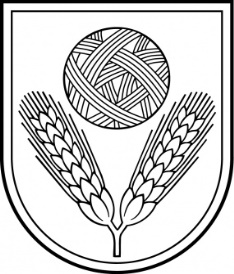 Rēzeknes novada DomeReģ.Nr.90009112679Atbrīvošanas aleja 95A, Rēzekne, LV – 4601,Tel. 646 22238; 646 22231, 646 25935,e–pasts: info@rezeknesnovads.lvInformācija internetā: http://www.rezeknesnovads.lv